Publicado en Madrid el 03/06/2024 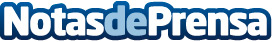 El arte del pulido de superficies: promoviendo la belleza y durabilidad de los espacios, por Utiles EmpasoUtiles Empaso, especialistas en pulido de superficies, destacan la importancia de un pulido profesional para embellecer, proteger y mantener la seguridad de cualquier espacio, utilizando tecnologías avanzadas y materiales de alta calidadDatos de contacto:Utiles EmpasoUtiles Empaso643 93 95 49Nota de prensa publicada en: https://www.notasdeprensa.es/el-arte-del-pulido-de-superficies-promoviendo Categorias: Nacional Servicios Técnicos Hogar http://www.notasdeprensa.es